    Јавно Комунално Предузеће „Топлана“ Бор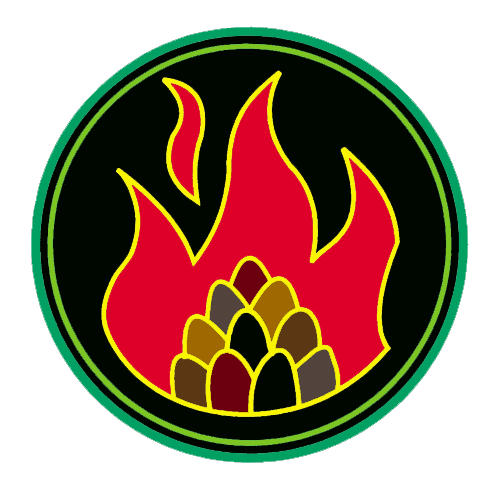 Ђ. А. Куна бр. 12, Бор; АПР – БД. 34029/2005; број рачуна 160-35971-27 Банка Интеса, експозитура у Бору;  матични бр. 17441531; ПИБ 100500644; факс 030/458-056; www.toplana.rsКомисија за јавну набавкуБрој: 5166Бор, 05.08.2016. године              - ОДГОВОРИ  Комисије за ЈНМВ 15/2016 – набавка крана , на захтев за додатним информацијама или појашњењима конкурсне документације              На основу члана 63. став 3. Закона о јавним набавкама („Сл. Гласник РС” бр.68/15)  Комисија за ЈНМВ 15/2016 - набавка крана,  објављује:Додатне информације и појашњења у вези саприпремањем понудеПотенцијални понуђач је дана 04.08.2016. године захтевао додатне информације или појашњења у вези са припремањем понуде и то:Рок за доставу понуде је непримерен за инвестицију овог обима, посебно што се тражи у склопу понуде и  дефектажа кранске стазе , како би се за њену евентуалну санацију дала понуда .Рок испоруке је непримерен ( 30 дана) Буџет који сте одредили није довољан за набавку (евентуално може повољна)Многи делови из техничког захтева су или недовољно дефинисани, или  их уопште нема  За толику носивост ручно покретање колица са витлом и целог крана је непримерено  Погонска класа коју тражите није по стандарду.Транслаторно померање крана дуж хале није дефинисано  (како да се да  понуда за напајање крана )С обзиром на одређени буџет, рок испоруке , застарело и у пракси непримерене поједине функције крана горе изнете, с обзиром да нисте прецизирали гарантни рок крана, молимо да нам одговорите на питање : трба ли Вама нов или полован кран?Одговор Комисије за ЈНМВ 15/2016 - набавка крана:Комисија сматра да је рок за доставу понуда примен јер  нису захтевани никакви додатни услови нити подношење доказа .Рок испоруке  је 30 дана од потписивања уговора.Буџет је планиран сходно нашим могућностима Комисија сматра да су технички захтеви довољно дефинисани , а евентуалне нејасноће биле би отклоњене самим доласком на лице места.                                                                                 Носивост је одређена у моменту изградње објекта као и начин кретања (1987. година)Погонска класа је одређена на основу тадашњих важећих закона  и прописа а дата је из књижице крана.Транслаторно померање крана дуж хале је ручно, а напајање крана већ постоји.Гарантни рок даје понуђач, а обим радова у оквиру ЈНМВ 15/2016 подразумева делимичну реконструкцију( замена колица која су са ланцем са одговарајућим колицима која ће бити са ужетом) . Радови се изводе на постојећем крану и подразумевају обавезан обилазак ради потпуног сагледавања обима целокупних радова.Комисија за ЈНМВ 15/2016 - набавка крана